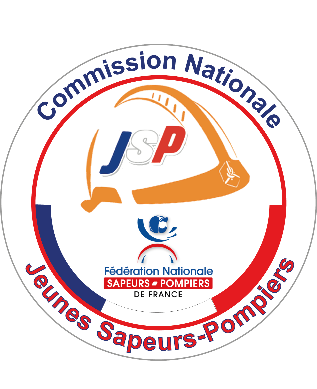 BREVET NATIONAL DE JEUNE SAPEUR-POMPIERBREVET NATIONAL DE JEUNE SAPEUR-POMPIERBREVET NATIONAL DE JEUNE SAPEUR-POMPIERBREVET NATIONAL DE JEUNE SAPEUR-POMPIERBREVET NATIONAL DE JEUNE SAPEUR-POMPIERBREVET NATIONAL DE JEUNE SAPEUR-POMPIERBREVET NATIONAL DE JEUNE SAPEUR-POMPIERBREVET NATIONAL DE JEUNE SAPEUR-POMPIERBREVET NATIONAL DE JEUNE SAPEUR-POMPIERBREVET NATIONAL DE JEUNE SAPEUR-POMPIERBREVET NATIONAL DE JEUNE SAPEUR-POMPIERÉVALUATION CERTIFICATIVEÉVALUATION CERTIFICATIVEÉVALUATION CERTIFICATIVEÉVALUATION CERTIFICATIVEÉVALUATION CERTIFICATIVEÉVALUATION CERTIFICATIVEÉVALUATION CERTIFICATIVEÉVALUATION CERTIFICATIVEÉVALUATION CERTIFICATIVEÉVALUATION CERTIFICATIVEÉVALUATION CERTIFICATIVEARIMise en situation pratique basée sur la mise en œuvre de l’ARICOMise en situation pratique basée sur la mise en œuvre de l’ARICOMise en situation pratique basée sur la mise en œuvre de l’ARICOMise en situation pratique basée sur la mise en œuvre de l’ARICOMise en situation pratique basée sur la mise en œuvre de l’ARICOMise en situation pratique basée sur la mise en œuvre de l’ARICODate :Date :Date :Date :Date :ARIMise en situation pratique basée sur la mise en œuvre de l’ARICOMise en situation pratique basée sur la mise en œuvre de l’ARICOMise en situation pratique basée sur la mise en œuvre de l’ARICOMise en situation pratique basée sur la mise en œuvre de l’ARICOMise en situation pratique basée sur la mise en œuvre de l’ARICOMise en situation pratique basée sur la mise en œuvre de l’ARICOLieu :Lieu :Lieu :Lieu :Lieu :ARINOM :Prénom :Section :NOM :Prénom :Section :NOM :Prénom :Section :NOM :Prénom :Section :NOM :Prénom :Section :□ Chef d’équipe             □ Equipier              □ Chef d’équipe             □ Equipier              □ Chef d’équipe             □ Equipier              □ Chef d’équipe             □ Equipier              □ Chef d’équipe             □ Equipier              □ Chef d’équipe             □ Equipier              ARICompétences visÉes :Compétences visÉes :Compétences visÉes :Compétences visÉes :Compétences visÉes :Compétences visÉes :Compétences visÉes :Compétences visÉes :Compétences visÉes :Compétences visÉes :Compétences visÉes :ARIIntégrer la sécurité collective et individuelle dans chacune de ses actions ;Utiliser les équipements et matériels dédiés aux sauvetages et aux mises en sécurité ;Contrôler ses équipements de protection individuelle ;Intégrer la sécurité collective et individuelle dans chacune de ses actions ;Utiliser les équipements et matériels dédiés aux sauvetages et aux mises en sécurité ;Contrôler ses équipements de protection individuelle ;Intégrer la sécurité collective et individuelle dans chacune de ses actions ;Utiliser les équipements et matériels dédiés aux sauvetages et aux mises en sécurité ;Contrôler ses équipements de protection individuelle ;Intégrer la sécurité collective et individuelle dans chacune de ses actions ;Utiliser les équipements et matériels dédiés aux sauvetages et aux mises en sécurité ;Contrôler ses équipements de protection individuelle ;Intégrer la sécurité collective et individuelle dans chacune de ses actions ;Utiliser les équipements et matériels dédiés aux sauvetages et aux mises en sécurité ;Contrôler ses équipements de protection individuelle ;Intégrer la sécurité collective et individuelle dans chacune de ses actions ;Utiliser les équipements et matériels dédiés aux sauvetages et aux mises en sécurité ;Contrôler ses équipements de protection individuelle ;Intégrer la sécurité collective et individuelle dans chacune de ses actions ;Utiliser les équipements et matériels dédiés aux sauvetages et aux mises en sécurité ;Contrôler ses équipements de protection individuelle ;Intégrer la sécurité collective et individuelle dans chacune de ses actions ;Utiliser les équipements et matériels dédiés aux sauvetages et aux mises en sécurité ;Contrôler ses équipements de protection individuelle ;Intégrer la sécurité collective et individuelle dans chacune de ses actions ;Utiliser les équipements et matériels dédiés aux sauvetages et aux mises en sécurité ;Contrôler ses équipements de protection individuelle ;Intégrer la sécurité collective et individuelle dans chacune de ses actions ;Utiliser les équipements et matériels dédiés aux sauvetages et aux mises en sécurité ;Contrôler ses équipements de protection individuelle ;Intégrer la sécurité collective et individuelle dans chacune de ses actions ;Utiliser les équipements et matériels dédiés aux sauvetages et aux mises en sécurité ;Contrôler ses équipements de protection individuelle ;ARIOrdre / Mission :Ordre / Mission :Ordre / Mission :Ordre / Mission :Ordre / Mission :Ordre / Mission :Ordre / Mission :Ordre / Mission :Ordre / Mission :Ordre / Mission :Ordre / Mission :ARIARIConnaissance et aptitudes à acquérirConnaissance et aptitudes à acquérirConnaissance et aptitudes à acquérirConnaissance et aptitudes à acquérirConnaissance et aptitudes à acquérirConnaissance et aptitudes à acquérirConnaissance et aptitudes à acquérirConnaissance et aptitudes à acquérirConnaissance et aptitudes à acquérirConnaissance et aptitudes à acquérirConnaissance et aptitudes à acquérirARINon acquisNon acquisNon acquisAcquisAcquisUtiliser les Equipements de Protection Individuels adaptés ;Utiliser les Equipements de Protection Individuels adaptés ;Utiliser les Equipements de Protection Individuels adaptés ;Utiliser les Equipements de Protection Individuels adaptés ;Utiliser les Equipements de Protection Individuels adaptés ;Utiliser les Equipements de Protection Individuels adaptés ;Utiliser les Equipements de Protection Individuels adaptés ;Utiliser les techniques et les matériels adaptés ;Utiliser les techniques et les matériels adaptés ;Utiliser les techniques et les matériels adaptés ;Utiliser les techniques et les matériels adaptés ;Utiliser les techniques et les matériels adaptés ;Utiliser les techniques et les matériels adaptés ;Utiliser les techniques et les matériels adaptés ;Intégrer la sécurité collective et individuelle dans chacune de ses actions ;Intégrer la sécurité collective et individuelle dans chacune de ses actions ;Intégrer la sécurité collective et individuelle dans chacune de ses actions ;Intégrer la sécurité collective et individuelle dans chacune de ses actions ;Intégrer la sécurité collective et individuelle dans chacune de ses actions ;Intégrer la sécurité collective et individuelle dans chacune de ses actions ;Intégrer la sécurité collective et individuelle dans chacune de ses actions ;Communiquer au sein de son équipe ;Communiquer au sein de son équipe ;Communiquer au sein de son équipe ;Communiquer au sein de son équipe ;Communiquer au sein de son équipe ;Communiquer au sein de son équipe ;Communiquer au sein de son équipe ;Observations utiles et justifications de « non acquis »Observations utiles et justifications de « non acquis »Observations utiles et justifications de « non acquis »Observations utiles et justifications de « non acquis »Observations utiles et justifications de « non acquis »Observations utiles et justifications de « non acquis »Observations utiles et justifications de « non acquis »Observations utiles et justifications de « non acquis »Observations utiles et justifications de « non acquis »Observations utiles et justifications de « non acquis »Observations utiles et justifications de « non acquis »Observations utiles et justifications de « non acquis »Noms des évaluateurs :Noms des évaluateurs :ApteApteApteSignatures des évaluateurs :Signatures des évaluateurs :InapteInapteInapteAptitude : Entourer la bonne décisionAptitude : Entourer la bonne décisionAptitude : Entourer la bonne décisionAptitude : Entourer la bonne décisionAptitude : Entourer la bonne décisionAptitude : Entourer la bonne décisionAptitude : Entourer la bonne décisionAptitude : Entourer la bonne décisionAptitude : Entourer la bonne décisionAptitude : Entourer la bonne décisionAptitude : Entourer la bonne décisionAptitude : Entourer la bonne décisionBREVET NATIONAL DE JEUNE SAPEUR-POMPIERBREVET NATIONAL DE JEUNE SAPEUR-POMPIERBREVET NATIONAL DE JEUNE SAPEUR-POMPIERBREVET NATIONAL DE JEUNE SAPEUR-POMPIERBREVET NATIONAL DE JEUNE SAPEUR-POMPIERBREVET NATIONAL DE JEUNE SAPEUR-POMPIERBREVET NATIONAL DE JEUNE SAPEUR-POMPIERBREVET NATIONAL DE JEUNE SAPEUR-POMPIERBREVET NATIONAL DE JEUNE SAPEUR-POMPIERBREVET NATIONAL DE JEUNE SAPEUR-POMPIERBREVET NATIONAL DE JEUNE SAPEUR-POMPIERÉVALUATION CERTIFICATIVEÉVALUATION CERTIFICATIVEÉVALUATION CERTIFICATIVEÉVALUATION CERTIFICATIVEÉVALUATION CERTIFICATIVEÉVALUATION CERTIFICATIVEÉVALUATION CERTIFICATIVEÉVALUATION CERTIFICATIVEÉVALUATION CERTIFICATIVEÉVALUATION CERTIFICATIVEÉVALUATION CERTIFICATIVELSPCCMise en situation pratique basée sur la mise en œuvre du LSPCC avec ou sans emploi d’une échelle à mainMise en situation pratique basée sur la mise en œuvre du LSPCC avec ou sans emploi d’une échelle à mainMise en situation pratique basée sur la mise en œuvre du LSPCC avec ou sans emploi d’une échelle à main□ Sauvetage par l’extérieur□ Sauvetage en excavation□ Protection contre les chutes□ Sauvetage par l’extérieur□ Sauvetage en excavation□ Protection contre les chutes□ Sauvetage par l’extérieur□ Sauvetage en excavation□ Protection contre les chutesDate :Date :Date :Date :Date :LSPCCMise en situation pratique basée sur la mise en œuvre du LSPCC avec ou sans emploi d’une échelle à mainMise en situation pratique basée sur la mise en œuvre du LSPCC avec ou sans emploi d’une échelle à mainMise en situation pratique basée sur la mise en œuvre du LSPCC avec ou sans emploi d’une échelle à main□ Sauvetage par l’extérieur□ Sauvetage en excavation□ Protection contre les chutes□ Sauvetage par l’extérieur□ Sauvetage en excavation□ Protection contre les chutes□ Sauvetage par l’extérieur□ Sauvetage en excavation□ Protection contre les chutesLieu :Lieu :Lieu :Lieu :Lieu :LSPCCNOM :Prénom :Section :NOM :Prénom :Section :NOM :Prénom :Section :NOM :Prénom :Section :NOM :Prénom :Section :□ Chef d’équipe             □ Equipier              □ Chef d’équipe             □ Equipier              □ Chef d’équipe             □ Equipier              □ Chef d’équipe             □ Equipier              □ Chef d’équipe             □ Equipier              □ Chef d’équipe             □ Equipier              LSPCCCompétences visÉes :Compétences visÉes :Compétences visÉes :Compétences visÉes :Compétences visÉes :Compétences visÉes :Compétences visÉes :Compétences visÉes :Compétences visÉes :Compétences visÉes :Compétences visÉes :LSPCCIntégrer la sécurité collective et individuelle dans chacune de ses actions ;Utiliser les équipements et matériels dédiés aux sauvetages et aux mises en sécurité ;Contrôler ses équipements de protection individuelle ;Intégrer la sécurité collective et individuelle dans chacune de ses actions ;Utiliser les équipements et matériels dédiés aux sauvetages et aux mises en sécurité ;Contrôler ses équipements de protection individuelle ;Intégrer la sécurité collective et individuelle dans chacune de ses actions ;Utiliser les équipements et matériels dédiés aux sauvetages et aux mises en sécurité ;Contrôler ses équipements de protection individuelle ;Intégrer la sécurité collective et individuelle dans chacune de ses actions ;Utiliser les équipements et matériels dédiés aux sauvetages et aux mises en sécurité ;Contrôler ses équipements de protection individuelle ;Intégrer la sécurité collective et individuelle dans chacune de ses actions ;Utiliser les équipements et matériels dédiés aux sauvetages et aux mises en sécurité ;Contrôler ses équipements de protection individuelle ;Intégrer la sécurité collective et individuelle dans chacune de ses actions ;Utiliser les équipements et matériels dédiés aux sauvetages et aux mises en sécurité ;Contrôler ses équipements de protection individuelle ;Intégrer la sécurité collective et individuelle dans chacune de ses actions ;Utiliser les équipements et matériels dédiés aux sauvetages et aux mises en sécurité ;Contrôler ses équipements de protection individuelle ;Intégrer la sécurité collective et individuelle dans chacune de ses actions ;Utiliser les équipements et matériels dédiés aux sauvetages et aux mises en sécurité ;Contrôler ses équipements de protection individuelle ;Intégrer la sécurité collective et individuelle dans chacune de ses actions ;Utiliser les équipements et matériels dédiés aux sauvetages et aux mises en sécurité ;Contrôler ses équipements de protection individuelle ;Intégrer la sécurité collective et individuelle dans chacune de ses actions ;Utiliser les équipements et matériels dédiés aux sauvetages et aux mises en sécurité ;Contrôler ses équipements de protection individuelle ;Intégrer la sécurité collective et individuelle dans chacune de ses actions ;Utiliser les équipements et matériels dédiés aux sauvetages et aux mises en sécurité ;Contrôler ses équipements de protection individuelle ;LSPCCOrdre / Mission :Ordre / Mission :Ordre / Mission :Ordre / Mission :Ordre / Mission :Ordre / Mission :Ordre / Mission :Ordre / Mission :Ordre / Mission :Ordre / Mission :Ordre / Mission :LSPCCLSPCCConnaissance et aptitudes à acquérirConnaissance et aptitudes à acquérirConnaissance et aptitudes à acquérirConnaissance et aptitudes à acquérirConnaissance et aptitudes à acquérirConnaissance et aptitudes à acquérirConnaissance et aptitudes à acquérirConnaissance et aptitudes à acquérirConnaissance et aptitudes à acquérirConnaissance et aptitudes à acquérirConnaissance et aptitudes à acquérirLSPCCNon acquisNon acquisNon acquisAcquisAcquisUtiliser les Equipements de Protection Individuels adaptés ;Utiliser les Equipements de Protection Individuels adaptés ;Utiliser les Equipements de Protection Individuels adaptés ;Utiliser les Equipements de Protection Individuels adaptés ;Utiliser les Equipements de Protection Individuels adaptés ;Utiliser les Equipements de Protection Individuels adaptés ;Utiliser les Equipements de Protection Individuels adaptés ;Utiliser les techniques et les matériels adaptés ;Utiliser les techniques et les matériels adaptés ;Utiliser les techniques et les matériels adaptés ;Utiliser les techniques et les matériels adaptés ;Utiliser les techniques et les matériels adaptés ;Utiliser les techniques et les matériels adaptés ;Utiliser les techniques et les matériels adaptés ;Intégrer la sécurité collective et individuelle dans chacune de ses actions ;Intégrer la sécurité collective et individuelle dans chacune de ses actions ;Intégrer la sécurité collective et individuelle dans chacune de ses actions ;Intégrer la sécurité collective et individuelle dans chacune de ses actions ;Intégrer la sécurité collective et individuelle dans chacune de ses actions ;Intégrer la sécurité collective et individuelle dans chacune de ses actions ;Intégrer la sécurité collective et individuelle dans chacune de ses actions ;Communiquer au sein de son équipe ;Communiquer au sein de son équipe ;Communiquer au sein de son équipe ;Communiquer au sein de son équipe ;Communiquer au sein de son équipe ;Communiquer au sein de son équipe ;Communiquer au sein de son équipe ;Observations utiles et justifications de « non acquis »Observations utiles et justifications de « non acquis »Observations utiles et justifications de « non acquis »Observations utiles et justifications de « non acquis »Observations utiles et justifications de « non acquis »Observations utiles et justifications de « non acquis »Observations utiles et justifications de « non acquis »Observations utiles et justifications de « non acquis »Observations utiles et justifications de « non acquis »Observations utiles et justifications de « non acquis »Observations utiles et justifications de « non acquis »Observations utiles et justifications de « non acquis »Noms des évaluateurs :Noms des évaluateurs :ApteApteApteSignatures des évaluateurs :Signatures des évaluateurs :InapteInapteInapteAptitude : Entourer la bonne décisionAptitude : Entourer la bonne décisionAptitude : Entourer la bonne décisionAptitude : Entourer la bonne décisionAptitude : Entourer la bonne décisionAptitude : Entourer la bonne décisionAptitude : Entourer la bonne décisionAptitude : Entourer la bonne décisionAptitude : Entourer la bonne décisionAptitude : Entourer la bonne décisionAptitude : Entourer la bonne décisionAptitude : Entourer la bonne décisionBREVET NATIONAL DE JEUNE SAPEUR-POMPIERBREVET NATIONAL DE JEUNE SAPEUR-POMPIERBREVET NATIONAL DE JEUNE SAPEUR-POMPIERBREVET NATIONAL DE JEUNE SAPEUR-POMPIERBREVET NATIONAL DE JEUNE SAPEUR-POMPIERBREVET NATIONAL DE JEUNE SAPEUR-POMPIERBREVET NATIONAL DE JEUNE SAPEUR-POMPIERBREVET NATIONAL DE JEUNE SAPEUR-POMPIERBREVET NATIONAL DE JEUNE SAPEUR-POMPIERBREVET NATIONAL DE JEUNE SAPEUR-POMPIERBREVET NATIONAL DE JEUNE SAPEUR-POMPIERÉVALUATION CERTIFICATIVEÉVALUATION CERTIFICATIVEÉVALUATION CERTIFICATIVEÉVALUATION CERTIFICATIVEÉVALUATION CERTIFICATIVEÉVALUATION CERTIFICATIVEÉVALUATION CERTIFICATIVEÉVALUATION CERTIFICATIVEÉVALUATION CERTIFICATIVEÉVALUATION CERTIFICATIVEÉVALUATION CERTIFICATIVEETABLISSEMENTSMise en situation pratique basée sur une manœuvre incendieMise en situation pratique basée sur une manœuvre incendieMise en situation pratique basée sur une manœuvre incendieMise en situation pratique basée sur une manœuvre incendieMise en situation pratique basée sur une manœuvre incendieMise en situation pratique basée sur une manœuvre incendieDate :Date :Date :Date :Date :ETABLISSEMENTSMise en situation pratique basée sur une manœuvre incendieMise en situation pratique basée sur une manœuvre incendieMise en situation pratique basée sur une manœuvre incendieMise en situation pratique basée sur une manœuvre incendieMise en situation pratique basée sur une manœuvre incendieMise en situation pratique basée sur une manœuvre incendieLieu :Lieu :Lieu :Lieu :Lieu :ETABLISSEMENTSNOM :Prénom :Section :NOM :Prénom :Section :NOM :Prénom :Section :NOM :Prénom :Section :NOM :Prénom :Section :□ Chef d’équipe             □ Equipier              □ Chef d’équipe             □ Equipier              □ Chef d’équipe             □ Equipier              □ Chef d’équipe             □ Equipier              □ Chef d’équipe             □ Equipier              □ Chef d’équipe             □ Equipier              ETABLISSEMENTSCompétences visÉes :Compétences visÉes :Compétences visÉes :Compétences visÉes :Compétences visÉes :Compétences visÉes :Compétences visÉes :Compétences visÉes :Compétences visÉes :Compétences visÉes :Compétences visÉes :ETABLISSEMENTSIntégrer la sécurité collective et individuelle dans chacune de ses actions ;Utiliser les équipements et matériels dédiés aux sauvetages et aux mises en sécurité ;Contrôler ses équipements de protection individuelle ;Intégrer la sécurité collective et individuelle dans chacune de ses actions ;Utiliser les équipements et matériels dédiés aux sauvetages et aux mises en sécurité ;Contrôler ses équipements de protection individuelle ;Intégrer la sécurité collective et individuelle dans chacune de ses actions ;Utiliser les équipements et matériels dédiés aux sauvetages et aux mises en sécurité ;Contrôler ses équipements de protection individuelle ;Intégrer la sécurité collective et individuelle dans chacune de ses actions ;Utiliser les équipements et matériels dédiés aux sauvetages et aux mises en sécurité ;Contrôler ses équipements de protection individuelle ;Intégrer la sécurité collective et individuelle dans chacune de ses actions ;Utiliser les équipements et matériels dédiés aux sauvetages et aux mises en sécurité ;Contrôler ses équipements de protection individuelle ;Intégrer la sécurité collective et individuelle dans chacune de ses actions ;Utiliser les équipements et matériels dédiés aux sauvetages et aux mises en sécurité ;Contrôler ses équipements de protection individuelle ;Intégrer la sécurité collective et individuelle dans chacune de ses actions ;Utiliser les équipements et matériels dédiés aux sauvetages et aux mises en sécurité ;Contrôler ses équipements de protection individuelle ;Intégrer la sécurité collective et individuelle dans chacune de ses actions ;Utiliser les équipements et matériels dédiés aux sauvetages et aux mises en sécurité ;Contrôler ses équipements de protection individuelle ;Intégrer la sécurité collective et individuelle dans chacune de ses actions ;Utiliser les équipements et matériels dédiés aux sauvetages et aux mises en sécurité ;Contrôler ses équipements de protection individuelle ;Intégrer la sécurité collective et individuelle dans chacune de ses actions ;Utiliser les équipements et matériels dédiés aux sauvetages et aux mises en sécurité ;Contrôler ses équipements de protection individuelle ;Intégrer la sécurité collective et individuelle dans chacune de ses actions ;Utiliser les équipements et matériels dédiés aux sauvetages et aux mises en sécurité ;Contrôler ses équipements de protection individuelle ;ETABLISSEMENTSOrdre / Mission :Ordre / Mission :Ordre / Mission :Ordre / Mission :Ordre / Mission :Ordre / Mission :Ordre / Mission :Ordre / Mission :Ordre / Mission :Ordre / Mission :Ordre / Mission :ETABLISSEMENTSETABLISSEMENTSConnaissance et aptitudes à acquérirConnaissance et aptitudes à acquérirConnaissance et aptitudes à acquérirConnaissance et aptitudes à acquérirConnaissance et aptitudes à acquérirConnaissance et aptitudes à acquérirConnaissance et aptitudes à acquérirConnaissance et aptitudes à acquérirConnaissance et aptitudes à acquérirConnaissance et aptitudes à acquérirConnaissance et aptitudes à acquérirETABLISSEMENTSNon acquisNon acquisNon acquisAcquisAcquisUtiliser les Equipements de Protection Individuels adaptés ;Utiliser les Equipements de Protection Individuels adaptés ;Utiliser les Equipements de Protection Individuels adaptés ;Utiliser les Equipements de Protection Individuels adaptés ;Utiliser les Equipements de Protection Individuels adaptés ;Utiliser les Equipements de Protection Individuels adaptés ;Utiliser les Equipements de Protection Individuels adaptés ;Utiliser les techniques et les matériels adaptés ;Utiliser les techniques et les matériels adaptés ;Utiliser les techniques et les matériels adaptés ;Utiliser les techniques et les matériels adaptés ;Utiliser les techniques et les matériels adaptés ;Utiliser les techniques et les matériels adaptés ;Utiliser les techniques et les matériels adaptés ;Intégrer la sécurité collective et individuelle dans chacune de ses actions ;Intégrer la sécurité collective et individuelle dans chacune de ses actions ;Intégrer la sécurité collective et individuelle dans chacune de ses actions ;Intégrer la sécurité collective et individuelle dans chacune de ses actions ;Intégrer la sécurité collective et individuelle dans chacune de ses actions ;Intégrer la sécurité collective et individuelle dans chacune de ses actions ;Intégrer la sécurité collective et individuelle dans chacune de ses actions ;Communiquer au sein de son équipe ;Communiquer au sein de son équipe ;Communiquer au sein de son équipe ;Communiquer au sein de son équipe ;Communiquer au sein de son équipe ;Communiquer au sein de son équipe ;Communiquer au sein de son équipe ;Observations utiles et justifications de « non acquis »Observations utiles et justifications de « non acquis »Observations utiles et justifications de « non acquis »Observations utiles et justifications de « non acquis »Observations utiles et justifications de « non acquis »Observations utiles et justifications de « non acquis »Observations utiles et justifications de « non acquis »Observations utiles et justifications de « non acquis »Observations utiles et justifications de « non acquis »Observations utiles et justifications de « non acquis »Observations utiles et justifications de « non acquis »Observations utiles et justifications de « non acquis »Noms des évaluateurs :Noms des évaluateurs :ApteApteApteSignatures des évaluateurs :Signatures des évaluateurs :InapteInapteInapteAptitude : Entourer la bonne décisionAptitude : Entourer la bonne décisionAptitude : Entourer la bonne décisionAptitude : Entourer la bonne décisionAptitude : Entourer la bonne décisionAptitude : Entourer la bonne décisionAptitude : Entourer la bonne décisionAptitude : Entourer la bonne décisionAptitude : Entourer la bonne décisionAptitude : Entourer la bonne décisionAptitude : Entourer la bonne décisionAptitude : Entourer la bonne décisionBREVET NATIONAL DE JEUNE SAPEUR-POMPIERBREVET NATIONAL DE JEUNE SAPEUR-POMPIERBREVET NATIONAL DE JEUNE SAPEUR-POMPIERBREVET NATIONAL DE JEUNE SAPEUR-POMPIERBREVET NATIONAL DE JEUNE SAPEUR-POMPIERBREVET NATIONAL DE JEUNE SAPEUR-POMPIERBREVET NATIONAL DE JEUNE SAPEUR-POMPIERBREVET NATIONAL DE JEUNE SAPEUR-POMPIERBREVET NATIONAL DE JEUNE SAPEUR-POMPIERBREVET NATIONAL DE JEUNE SAPEUR-POMPIERBREVET NATIONAL DE JEUNE SAPEUR-POMPIERÉVALUATION CERTIFICATIVEÉVALUATION CERTIFICATIVEÉVALUATION CERTIFICATIVEÉVALUATION CERTIFICATIVEÉVALUATION CERTIFICATIVEÉVALUATION CERTIFICATIVEÉVALUATION CERTIFICATIVEÉVALUATION CERTIFICATIVEÉVALUATION CERTIFICATIVEÉVALUATION CERTIFICATIVEÉVALUATION CERTIFICATIVEPPBEMettre en œuvre d’un matériel de protection des personnes, des biens et de l’environnementMettre en œuvre d’un matériel de protection des personnes, des biens et de l’environnementMettre en œuvre d’un matériel de protection des personnes, des biens et de l’environnementMettre en œuvre d’un matériel de protection des personnes, des biens et de l’environnementMettre en œuvre d’un matériel de protection des personnes, des biens et de l’environnementMettre en œuvre d’un matériel de protection des personnes, des biens et de l’environnementDate :Date :Date :Date :Date :PPBEMettre en œuvre d’un matériel de protection des personnes, des biens et de l’environnementMettre en œuvre d’un matériel de protection des personnes, des biens et de l’environnementMettre en œuvre d’un matériel de protection des personnes, des biens et de l’environnementMettre en œuvre d’un matériel de protection des personnes, des biens et de l’environnementMettre en œuvre d’un matériel de protection des personnes, des biens et de l’environnementMettre en œuvre d’un matériel de protection des personnes, des biens et de l’environnementLieu :Lieu :Lieu :Lieu :Lieu :PPBENOM :Prénom :Section :NOM :Prénom :Section :NOM :Prénom :Section :NOM :Prénom :Section :NOM :Prénom :Section :□ Chef d’équipe             □ Equipier              □ Chef d’équipe             □ Equipier              □ Chef d’équipe             □ Equipier              □ Chef d’équipe             □ Equipier              □ Chef d’équipe             □ Equipier              □ Chef d’équipe             □ Equipier              PPBECompétences visÉes :Compétences visÉes :Compétences visÉes :Compétences visÉes :Compétences visÉes :Compétences visÉes :Compétences visÉes :Compétences visÉes :Compétences visÉes :Compétences visÉes :Compétences visÉes :PPBEIntégrer la sécurité collective et individuelle dans chacune de ses actions ;Utiliser les équipements et matériels dédiés aux sauvetages et aux mises en sécurité ;Contrôler ses équipements de protection individuelle ;Intégrer la sécurité collective et individuelle dans chacune de ses actions ;Utiliser les équipements et matériels dédiés aux sauvetages et aux mises en sécurité ;Contrôler ses équipements de protection individuelle ;Intégrer la sécurité collective et individuelle dans chacune de ses actions ;Utiliser les équipements et matériels dédiés aux sauvetages et aux mises en sécurité ;Contrôler ses équipements de protection individuelle ;Intégrer la sécurité collective et individuelle dans chacune de ses actions ;Utiliser les équipements et matériels dédiés aux sauvetages et aux mises en sécurité ;Contrôler ses équipements de protection individuelle ;Intégrer la sécurité collective et individuelle dans chacune de ses actions ;Utiliser les équipements et matériels dédiés aux sauvetages et aux mises en sécurité ;Contrôler ses équipements de protection individuelle ;Intégrer la sécurité collective et individuelle dans chacune de ses actions ;Utiliser les équipements et matériels dédiés aux sauvetages et aux mises en sécurité ;Contrôler ses équipements de protection individuelle ;Intégrer la sécurité collective et individuelle dans chacune de ses actions ;Utiliser les équipements et matériels dédiés aux sauvetages et aux mises en sécurité ;Contrôler ses équipements de protection individuelle ;Intégrer la sécurité collective et individuelle dans chacune de ses actions ;Utiliser les équipements et matériels dédiés aux sauvetages et aux mises en sécurité ;Contrôler ses équipements de protection individuelle ;Intégrer la sécurité collective et individuelle dans chacune de ses actions ;Utiliser les équipements et matériels dédiés aux sauvetages et aux mises en sécurité ;Contrôler ses équipements de protection individuelle ;Intégrer la sécurité collective et individuelle dans chacune de ses actions ;Utiliser les équipements et matériels dédiés aux sauvetages et aux mises en sécurité ;Contrôler ses équipements de protection individuelle ;Intégrer la sécurité collective et individuelle dans chacune de ses actions ;Utiliser les équipements et matériels dédiés aux sauvetages et aux mises en sécurité ;Contrôler ses équipements de protection individuelle ;PPBEOrdre / Mission :Ordre / Mission :Ordre / Mission :Ordre / Mission :Ordre / Mission :Ordre / Mission :Ordre / Mission :Ordre / Mission :Ordre / Mission :Ordre / Mission :Ordre / Mission :PPBEPPBEConnaissance et aptitudes à acquérirConnaissance et aptitudes à acquérirConnaissance et aptitudes à acquérirConnaissance et aptitudes à acquérirConnaissance et aptitudes à acquérirConnaissance et aptitudes à acquérirConnaissance et aptitudes à acquérirConnaissance et aptitudes à acquérirConnaissance et aptitudes à acquérirConnaissance et aptitudes à acquérirConnaissance et aptitudes à acquérirPPBENon acquisNon acquisNon acquisAcquisAcquisUtiliser les Equipements de Protection Individuels adaptés ;Utiliser les Equipements de Protection Individuels adaptés ;Utiliser les Equipements de Protection Individuels adaptés ;Utiliser les Equipements de Protection Individuels adaptés ;Utiliser les Equipements de Protection Individuels adaptés ;Utiliser les Equipements de Protection Individuels adaptés ;Utiliser les Equipements de Protection Individuels adaptés ;Utiliser les techniques et les matériels adaptés ;Utiliser les techniques et les matériels adaptés ;Utiliser les techniques et les matériels adaptés ;Utiliser les techniques et les matériels adaptés ;Utiliser les techniques et les matériels adaptés ;Utiliser les techniques et les matériels adaptés ;Utiliser les techniques et les matériels adaptés ;Intégrer la sécurité collective et individuelle dans chacune de ses actions ;Intégrer la sécurité collective et individuelle dans chacune de ses actions ;Intégrer la sécurité collective et individuelle dans chacune de ses actions ;Intégrer la sécurité collective et individuelle dans chacune de ses actions ;Intégrer la sécurité collective et individuelle dans chacune de ses actions ;Intégrer la sécurité collective et individuelle dans chacune de ses actions ;Intégrer la sécurité collective et individuelle dans chacune de ses actions ;Communiquer au sein de son équipe ;Communiquer au sein de son équipe ;Communiquer au sein de son équipe ;Communiquer au sein de son équipe ;Communiquer au sein de son équipe ;Communiquer au sein de son équipe ;Communiquer au sein de son équipe ;Observations utiles et justifications de « non acquis »Observations utiles et justifications de « non acquis »Observations utiles et justifications de « non acquis »Observations utiles et justifications de « non acquis »Observations utiles et justifications de « non acquis »Observations utiles et justifications de « non acquis »Observations utiles et justifications de « non acquis »Observations utiles et justifications de « non acquis »Observations utiles et justifications de « non acquis »Observations utiles et justifications de « non acquis »Observations utiles et justifications de « non acquis »Observations utiles et justifications de « non acquis »Noms des évaluateurs :Noms des évaluateurs :ApteApteApteSignatures des évaluateurs :Signatures des évaluateurs :InapteInapteInapteAptitude : Entourer la bonne décisionAptitude : Entourer la bonne décisionAptitude : Entourer la bonne décisionAptitude : Entourer la bonne décisionAptitude : Entourer la bonne décisionAptitude : Entourer la bonne décisionAptitude : Entourer la bonne décisionAptitude : Entourer la bonne décisionAptitude : Entourer la bonne décisionAptitude : Entourer la bonne décisionAptitude : Entourer la bonne décisionAptitude : Entourer la bonne décision